Около 32 млн отправлений обработали почтовики Красноярского края в 2021 году В 2021 г. сотрудники Красноярского магистрального сортировочного центра Почты России приняли и обработали около 32 млн почтовых отправлений. Большую часть из них составляют простые, заказные, ценные письма и бандероли – более 24,6 млн единиц, затем идут посылки – 3,5 млн. На третьем месте простые и заказные международные мелкие пакеты, за 2021 г. их было 2,8 млн. В категориях отправлений наибольший прирост показали заказные почтовые отправления, их рост составил 22% и международные заказные мелкие пакеты, плюс 15% к показателям 2020 г. Внутрироссийской почты жители Красноярского края отправили 15,3 млн отправлений, а получили 13 млн.  «Процесс обработки почтовых отправлений в Красноярском сортировочном центре идет непрерывно. В час сотрудники сортируют в среднем 4 166 почтовых отправлений, это 100 000 в сутки. За новогодние праздники через сортировку прошло почти 80 000 посылок и 50 000 международных заказных мелких пакетов», – рассказывает заместитель директора УФПС Красноярского края по логистике Андрей Попов. Сотрудники сортировочного центра распределяют поступающие посылки, бандероли, ЕМS-отправления, газетные пачки, заказные, ценные письма и отправления первого класса по отделениям связи региона. Здесь также обрабатывается транзитная почта, которая следует в другие регионы страны.Информационная справка:В состав УФПС Красноярского края входят 10 почтамтов, автобаза, Красноярский магистральный сортировочный центр, 800 отделений почтовой связи (549 - в сельской местности), 12 пунктов почтовой связи, 9 участков курьерской доставки. Красноярский край занимает второе место по площади территорий России, доставка почты осуществляется по 451 маршруту. Общая протяженность почтового маршрута Красноярского края больше длины экватора Земного шара и составляет 55185 км. В филиале работает свыше 6380 сотрудников, в том числе 2208 почтальонов, более 1125 операторов почтовой связи и 323 водителя.ПРЕСС-РЕЛИЗ26 января 2022ПРЕСС-РЕЛИЗ26 января 2022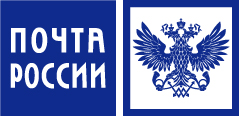 